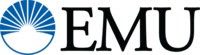 FORMS ARE DUE by July 1st for fall registration and December 5th for spring registration.  Failure to comply will result with a HOLD in your registration process. INSTRUCTIONSStudent completes and signs Pages 1, 2 and 4.  Please print legibly.Health Care Provider completes and signs Pages 3 [Pg 3 & 5 for Athletes] Fall enrollment - physical performed within the past year; Performed AFTER May 15 for AthletesSpring enrollment - physical performed within the past year; Performed AFTER Nov. 15 for AthletesUPLOAD your COMPLETED Health Information form at https://emu.medicatconnect.com/(Please do not upload BLANK or INCOMPLETE pages.)Name:                                                                                                         EMU ID#:                                 LAST/Family                                FIRST/Given                            SECOND/AdditionalHome mailing address:____________________________________________ ___________________,  _____   _______________	                                          Number & Street/ Route & Box		                            City                       State             Zip CodeHome Phone:  (_______)________ - ___________       Student’s Cell phone:  (_______)________ - __________    Pronoun: _________________ SS#:  ______-_____-_______    Age: _______                 Date of Birth_______/_______/______                                                                                                                                                                                                                                                                                                                                                                               MM        DD        YEAR  Emergency contact:  ____________________________   Relationship: ___________    Phone:  (_____)_________ - ___________                                                                                                                               Were you enrolled at EMU prior to this admission:   □ yes      □ no       Name during prior enrollment:  ___________________HEALTH INSURANCE INFORMATION – Complete page 4 of this form and include a copy of your insurance card – front and back- and upload with your COMPLETED Health Information form                      **EMU Health Services bills insurance.  Family History:Have any of your family or blood relatives ever had any of the following illnesses?  If yes, please give relationship, i.e. mother, father, uncle, etc.I fully understand that I am legally responsible for any medical expenses incurred during my enrollment at EMU. It is my responsibility to notify EMU Health Services of health/insurance changes while enrolled.  By signing below I authorize release of pertinent medical information and future medical consultations with relevant EMU Departments knowing that all medical information will be kept confidential.Signature of student:  _______________________________________________      Date:  _____________________________PERSONAL HEALTH HISTORY – to be completed by student prior to physicalStudent Name:______________________________________        Circle any of the following you have had:Abnormal bleeding/bruising		Eating disorder			Kidney disorderAcne				Epilepsy, Seizure			Menstrual problems (cramping, missed periods)ADD/ADHD			Eye problems, uncorrected		Rheumatic FeverAllergies				Head injury			Scoliosis	Anemia				Headaches, migraine		SeizuresAnxiety				Hearing impairment		Sickle-cell disease/traitArthritis				Heart disease/arrhythmias		Single organs (kidney, eye, etc.)	Asthma, emphysema		Hernia				Skin problems (recurrent infections, rash, itching)Broken bones/stress fracture		High blood pressure		Substance use – alcohol, tobacco, marijuanaCancer – type: ___________		HIV/AIDS			Undescended testicleDepression			Joint Injury – site:_____________	Urinary tract infectionDiabetes	Typical Habits:      Exercise – YES   NO   How many times a week?  ____           Sleep – how many hrs. per night?  ____                           Caffeine – how many cups per day?  _____													               YES            NODo you have any chronic health problems which require regular treatment or may require treatment? 	□	□Do you have any disability: physical, emotional, learning, etc.?					□	□Have you ever received professional counseling for any psychological problem?				□	□Is there any way we can be of assistance to you because of any limitation or health problem you may have?	□	□Have you ever passed out during or after exercise?  							□	□Have you ever been dizzy during or after exercise?							□	□Have you ever had chest pain during or after exercise?						□	□Do you tire more quickly than your friends during exercise?						□	□Have you ever had high blood pressure?								□	□Have you ever been told that you have a heart murmur?						□	□Have you ever had racing of your heart or skipped heartbeats?						□	□Do you use any special equipment daily or with sports (wheelchair, cane, braces)			□	□Have you ever had heat stroke or heat exhaustion?							□	□Have you ever had a concussion?  If yes, how many?  ____						□	□	    Number of times you lost consciousness _____     Dates of concussions _______________________If you answered YES to any of the above questions, give significant explanation and dates for each.  ___________________________________________________________________________________________________Hospitalizations/Surgeries/Injuries – sprains/fractures: (list reasons & dates):_________________________________________List any illness, injury or chronic health problem other than those already noted: _________________________________________________________________________________________________________Drug allergies:  ______________________________  Reaction:  ________________  Treatment required:  __________________Food allergies:  ______________________________  Reaction:  ________________  Treatment required:  __________________Insect/bee stings:  ____________________________  Reaction:  ________________  Treatment required:  __________________Current medications taken regularly (include prescription, over-the-counter, and supplements):  _________________________________________________________________________________________________________I do not know of any existing physical conditions or additional health reasons that would preclude my participation in collegiate activities and sports.  I certify that the answers to the above questions are true and accurate.Student Signature:  _______________________________________________EMU     -     PHYSICAL & IMMUNIZATION RECORD**Please have a health care provider complete this form and sign it at the bottom.Name: _______________________________________  	___________________________________________                                               Last Name					        First NameEMU ID number: ________________   Age:  ______    Date of Birth: _____/_____/_____ Pronoun(s):  _____   HT:  ______  WT:  ______		                                                                                                                     Month – Day – Year Standing BP:  _______________    Sitting BP:  ______________   Pulse:  __________Glasses -  YES    NO     Contacts -  YES    NO      Eye protection -   YES    NO     Vision: R_______  L_______   Pupils: R______  L______ TB SCREENING at a U.S. facility is **REQUIRED**TB Screening date – Must be within one year of current enrollment:   ___/___/___   RESULT: Positive / Negative              IF TB Screening is POSITIVE, complete a, b, and/or c below.   a. PPD (Mantoux)      Date Given_____/_____/_____     Date Read_____/_____/_____    Result _____ mm induration (horizontal diameter)b. IGRA blood test results (T-Spot, Quantiferon Gold)      --      Positive / Negative      --       Date _____/_____/_____                c. Chest x-ray - if positive IGRA blood test or ppd  (attach x-ray report)	       INH Prophylaxis:  Dates: From ____/____/____   To ____/____/____	OR     Sign waiver for INH Therapy	Meningitis Waiver - I have read the meningococcal immunization information from the CDC vaccine information sheet at:http://www.cdc.gov/vaccines/pubs/vis/downloads/vis-mening.pdf . I have chosen not to be vaccinated.____________________________________________           ______________________________________________            _______________Signature of Student                                                                  Printed Name                                                                                  DateIf you wish to sign a waiver for any other vaccines please go to  https://emu.edu/studentlife/health/docs/vaccine-waiver.pdf -and follow the instructions.Health Care Provider: __________________________________________      ____________________________    Date _______________                                        Signature/Title                                                                 Phone Number                               Health Care Provider: ___________________________________  ______________________________________   ___________________                                          PRINT NAME                                             Address                                                                Fax NumberEMU HEALTH INSURANCE INFORMATION[To be completed by student and/or parent/guardian]Student’s Name:  ________________________  Date of Birth:  ____________  EMU ID: _____________ATTACH a legible copy of the front & back of your current insurance card (if covered on multiple plans, please indicate which insurance is PRIMARY and which is SECONDARY coverage).It is recommended for students to keep a copy of their insurance card with them at all times.Check with your insurance provider to see what kind of health care coverage you have while attending Eastern Mennonite University (i.e. out of state, out of network, etc.).  Provide updated information to EMU Health Services if you have insurance coverage changes while enrolled at EMU to prevent delays/denials with claims.EMU Health Services does not accept Medicare.Please check all that apply to you currently:_____  I have enrolled for EMU Health insurance coverage._____  I have private health insurance in my/parent’s name, i.e.  Aetna, Blue Cross/Blue Shield, Cigna,                  Kaiser, Optima, United, etc.PARENTS/Guardians: PLEASE NOTIFY YOUR HEALTH INSURANCE COMPANY that your son/daughter will be a full time student at Eastern Mennonite University in Harrisonburg, VA- BEFORE arriving on campus. This will confirm whether your son/daughter will be covered while at EMU. Name of Insurance Company:  ___________________________________________________  I have Medicaid coverage. If yes: ______ VA Medicaid	_______Out-of-state Medicaid	NOTE: Virginia Medicaid is the only Medicaid accepted by EMU Health Services._____	I do not have health insurance and expect to pay the “Self-pay” charge at the time of service.Patient Insurance Authorization:I hereby authorize EMU to furnish information to insurance carriers concerning my illness, condition, and treatment, and I hereby irrevocably assign to EMU Health Services all payments for medical services rendered to myself or my dependents.  I understand that I am financially responsible for all charges that may be charged to my student health account.________________________________________________                 ____________________________Signature of Patient                                                                                 Date_________________________________________________              _____________________________Name of Policyholder/Subscriber                                                           Policyholder/Subscriber’s Birthdate_________________________________________________               _____________________________Signature of Parent/Guardian (IF STUDENT IS UNDER 18)               DatePhysician Clearance to Participate in NCAA Intercollegiate Athletics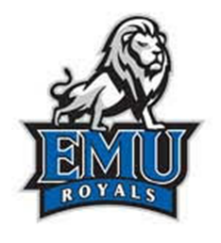 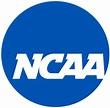 MEDICAL DOCUMENT FOR: ___________________________________ Sport: ____________________________						(Athlete’s full name)			                                                              BANNED MEDICATION STATEMENT: The NCAA list of banned drug classes (NCAA Division I Bylaw 18.4.1.4.6 and NCAA Division II and III Bylaw 31.2.3.1) is composed of substances that are generally purported to be performance enhancing and/or potentially harmful to the health and safety of the student-athlete.The NCAA recognizes that some banned substances are used for legitimate medical purposes. Accordingly, the NCAA allows exception to be made for those student-athletes with a documented medical history demonstrating the need for treatment with certain banned medications. Medical exceptions may be granted for substances in the following banned drug classes: anabolic agents*, stimulants, beta blockers, diuretics and masking agents, hormone and metabolic modulators*, beta-2 agonists, peptide hormones*, growth factors or related substances and mimetics*, and narcotics (see subpart 2 below). Per NCAA Division I Bylaw 18.4.1.4.8 and Division II and III Bylaw 31.2.3.2, a medical exception is not permitted for a substance in the class of cannabinoids.*Note: The use of an anabolic agent, hormone and metabolic modulator, peptide hormone, growth factors, related substances and mimetics must be approved by the NCAA before the student-athlete is allowed to participate in competition while taking these medications. **A medical exemption form must be completed for those individuals taking medications to treat ADD/ADHD.SICKLE CELL STATEMENT:  The NCAA has asked member institutions to educate all athletes on sickle cell trait. Sickle cell trait is not a disease. Sickle cell trait is the inheritance of one gene for sickle hemoglobin (red blood cell) and one for normal hemoglobin. Sickle cell trait is a lifelong condition that will not change over time. The danger of this condition occurs when an athlete with sickle cell trait exercises intensely. Some athletes have experienced significant physical distress, collapse and some have even died. To be in compliance with NCAA requirements you must identify your sickle cell trait status. The test for sickle cell trait may have been conducted at your birth. More information on sickle cell trait can be obtained from the NCAA at https://www.ncaa.org/sports/2016/7/27/sickle-cell-trait.aspx.  Please be aware that having this condition will not exclude your participation but will require that exercise precautions be put in place. Failure to comply with this requirement will delay your clearance to participate.** YOU MUST PROVIDE A COPY OF THE LAB RESULTS TO EMU ATHLETIC TRAINING**PHYSICIAN CLEARANCE: I have examined the above named student and completed the pre-participation evaluation. The athlete does not present apparent clinical contraindications to practice and participate in the sport(s) as outlined below. If conditions arise after the athlete has been cleared for participation, the physician may rescind the clearance until the problem is resolved and the potential consequences are completely explained to the athlete. 	 ___ A.  Cleared for all sports without restriction ___ B.  Cleared without restriction with recommendation after completing evaluation/rehabilitation for: _______________________ ___ C.  Not cleared for: ______Pending further evaluation _____ For Any Sports  _____For Certain Sports Reason: ___________________________________________________________________________________________________________________________________________________________________________________________________________	Signature of Examiner: __________________________________________________ (MD, DO, PA, NP)   Date: ____________       Printed Name of Examiner: ______________________________________________    Address:  ____________________________________   _________________________   ________   _____________                  Street/Route                                                       City                                              State            Zip CodePhone: ____________________________________________     Fax: _____________________________________AsthmaCancer – type:Depression/anxiety/other DiabetesHeart diseaseHigh blood pressureKidney diseaseTuberculosisAny chronic illness not mentionedSudden death before age 50               Mark each item WNL (Within Normal Limits) or A (Abnormal)               *If any Abnormal, explain in comments.               Mark each item WNL (Within Normal Limits) or A (Abnormal)               *If any Abnormal, explain in comments.               Mark each item WNL (Within Normal Limits) or A (Abnormal)               *If any Abnormal, explain in comments.               Mark each item WNL (Within Normal Limits) or A (Abnormal)               *If any Abnormal, explain in comments.               Mark each item WNL (Within Normal Limits) or A (Abnormal)               *If any Abnormal, explain in comments.               Mark each item WNL (Within Normal Limits) or A (Abnormal)               *If any Abnormal, explain in comments.HEENTCOMMENTSCOMMENTSFundoscopic DentalEarsNodesMouthLungs/chestThroatThyroidCardiacIncluding precordial auscultation (supine & standing) and femoral artery pulses.Including precordial auscultation (supine & standing) and femoral artery pulses.Including precordial auscultation (supine & standing) and femoral artery pulses.Including precordial auscultation (supine & standing) and femoral artery pulses.Including precordial auscultation (supine & standing) and femoral artery pulses.Including precordial auscultation (supine & standing) and femoral artery pulses.AbdomenNeuroGenitaliaDepression/AnxietyHerniaOther psych.disordersSkinMusculoskeletalMusculoskeletalMusculoskeletalMusculoskeletalMusculoskeletalMusculoskeletalNeckHipThoracic/LumbarQuad/HamstringShoulderKneeElbowAnkle/FeetWrist/HandsGaitVACCINEDATEMM/DD/YYDATEMM/DD/YYDATEMM/DD/YYDATEMM/DD/YYDATE OFTITER/RESULTHepatitis A (2 doses)Hep AB Twinrix (3 doses)Hepatitis BMMR – measles,mumps, rubella(if born after 1956)Polio-last boosterTDAP (within 10 yrs.) Varicella (2 vacc)or yr. of diseaseVaccine #1:Vaccine #2:Date of disease: